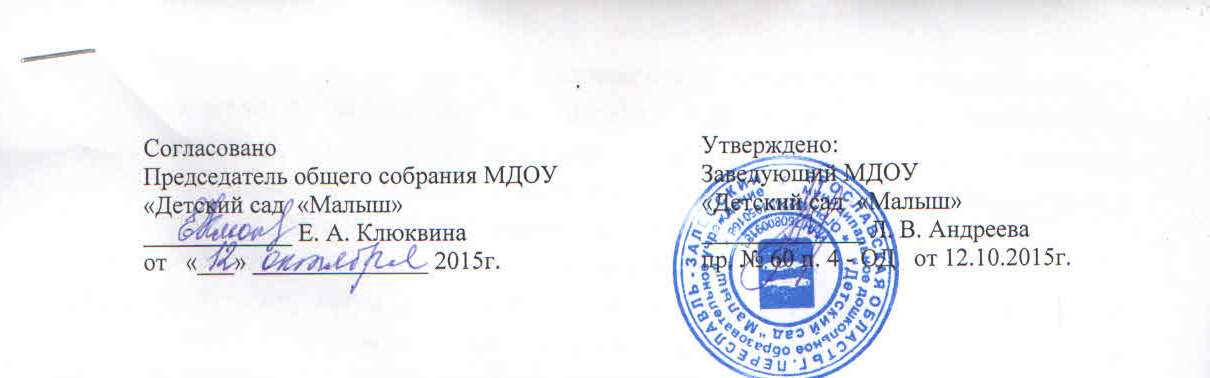 ПОЛОЖЕНИЕО порядке сбора, ведения, хранения и передачибазы Данных АВТОМАТИЗИРОВАННОЙ СИСТЕМЫ ИНФОРМАЦИОННОГО ОБЕСПЕЧЕНИЯ УПРАВЛЕНИЯ МУНИЦИПАЛЬНОГО ДОШКОЛЬНОГО ОБРАЗОВАТЕЛЬНОГО УЧРЕЖДЕНИЯ  «ДЕТСКИЙ САД  «МАЛЫШ»ОБЩИЕ ПОЛОЖЕНИЯ1.1.Положение о порядке сбора, ведения, хранения и передачи базы данных (далее по тексту – Положение) автоматизированной системы информационного обеспечения управления (далее по тексту – программа АСИОУ) МДОУ «Детский сад «Малыш» определяет организационно-правовые аспекты формирования и использования базы данных программы АСИОУ. Настоящее Положение разработано на основе действующего законодательства Российской Федерации, Федерального закона № 152 от 27.07.2006г. «О персональных данных» (с изменениями и дополнениями).  1.2. Настоящее положение определяет порядок сбора, обработки, накопления, хранения, поддержания в актуальном состоянии и использования электронных баз данных программы АСИОУ в системе функционирования МДОУ. 1.3. Муниципальное дошкольное образовательное учреждение «Детский сад  «Малыш» (далее по тексту – МДОУ) является самостоятельным элементом образовательной статистики муниципальной системы мониторинга. 1.4. Источником для формирования программы АСИОУ является информация, предоставляемая руководителями, педагогическими работниками МДОУ, родителями (далее по тексту – поставщики информации).  1.5. Сведения, содержащиеся в программе АСИОУ, подлежат защите в установленном порядке в соответствии с требованиями действующих нормативных правовых актов.1.6. Персональные данные, содержащиеся в программе АСИОУ, являются конфиденциальной информацией, доступ к которой ограничен. Физические лица,  владеющие указанной информацией (далее по тексту – уполномоченные на работу), несут ответственность в соответствии с законодательством Российской Федерации за нарушение режима защиты, обработки и порядка использования данной информации.     1. 7. В целях обеспечения использования программы АСИОУ в системе функционирования МДОУ реализуются следующие задачи:         - оперативный обмен данными между участниками воспитательно-образовательного процесса;        -  эффективное использование общих информационных ресурсов сети;        -  организация централизованного хранилища данных с различным уровнем доступа к информации.ПРАВА И ОБЯЗАННОСТИ МДОУМДОУ является пользователем следующих информационных ресурсов:автоматизированной системы информационного обеспечения управления по образовательному учреждению;программного продукта, предназначенного для передачи информации в муниципальную базу данных.МДОУ является источником информации для формирования базы данных муниципальной системы образовательной статистики.МДОУ имеет право на: сбор информации;ввод и редактирование данных;формирование отчетов;экспорт данных;участие в сетевом взаимодействии;МДОУ  имеет право предоставлять полномочия на работу с программой АСИОУ одному или нескольким сотрудникам (далее по тексту - уполномоченным лицам). Одно уполномоченное лицо может иметь один или несколько уровней доступа к разным базам данных одновременно, в этом случае указанное уполномоченное лицо будет обладать одновременно всей совокупностью прав в рамках  присвоенных уровней доступа.       2.5. Уполномоченные на работу в  программу АСИОУ лица могут иметь следующие уровни доступа к программе АСИОУ:- полный доступ;- ограниченный доступ. ОТВЕТСТВЕННОСТЬ МДОУПоставщики информации обязаны поддерживать информацию, хранящуюся в первичных базах данных программы АСИОУ, в режиме реального времени, и несут ответственность за ее достоверность, полноту и точность.Заведующий МДОУ несет ответственность за хранение, доступ и предоставление своевременной, актуальной и достоверной информации в муниципальный орган управления образованием.Приказом заведующего МДОУ назначаются уполномоченные на работу в АСИОУ ответственные сотрудники за внедрение,  функционирование и ведение базы данных программы АСИОУ. Уполномоченные на работу  не вправе раскрывать третьим лицам информацию об учетных данных, находящемся в его распоряжении, и должен хранить и использовать его способами, обеспечивающими невозможность несанкционированного использования третьими лицами.Уполномоченным на работу    запрещается  устанавливать программное обеспечение без разрешения администрации МДОУ и сотрудников ГЦРО г. Ярославля курирующих распространение программы.4. ОРГАНИЗАЦИЯ ДЕЯТЕЛЬНОСТИ ПО СБОРУ, ВЕДЕНИЮ, ХРАНЕНИЮ И ПЕРЕДАЧЕ БАЗ ДАННЫХ АСИОУ4.1. Деятельность  по сбору и ведению баз данных осуществляется по мере возникновения  необходимости внесения новых данных.4.2. Хранение баз данных ведется постоянно.4.3. Ежемесячно при работе с базой данных проводится её архивация. 5. ЗАКЛЮЧИТЕЛЬНЫЕ ПОЛОЖЕНИЯ5.1. Настоящее положение вступает в действие с момента утверждения и издания приказа руководителя учреждения.5.2. Изменения и дополнения вносятся в настоящее положение по мере необходимости и подлежат утверждению руководителем учреждения.